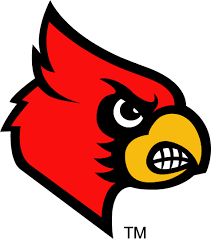 2017 KEENE MIDDLE SCHOOL SOCCER TOURNAMENTSATURDAY, OCTOBER 21, 2017The tournament will feature boys and girls middle school teams from Keene, Mount Anthony, Rundlett, Leland and Gray, and Milford.Format:	The preliminaries will include each team playing a shortened match against each of the other competing teams.  A point system will determine the two teams in the boys division and the two teams in the girls division, who will then compete for the respective championships in regulation matches.  There will be no consolation matches.Fee: Each Team must pay a 25$ entry fee per team. If you are entering a boys and a girls team it will be 50$ total. Please make the checks out to Keene Middle School Athletics.Point System:	At the completion of the preliminaries, the two teams with the most points in both the girls and boys divisions play each other for the respective championships.  Points are awarded as such:			- 4 points are awarded for each win in a preliminary -also 1 point awarded for each goal scored (maximum 7                            points)			- 2 points are awarded to each team in a tie match				-also 1 point awarded for each goal scored				(maximum 4 points)			- 0 points are awarded for a loss				-also 1 point for each goal scored				(maximum 1 point)Tie Breaker:	If, while using the point system above, two or more teams tie each other after the preliminary round has finished, the following will be used in the order specified as a tie-breaking system:			1.  Head-to-head competition during preliminary round			(if still tied, go to # 2)2.  Team, which gave up the fewest number of goals in the preliminary round (if still tied go to #3)3.  Team, which scored the greatest number of goals in the preliminary round (if still tied, go to #4)			4.  Coin toss or penalty kicks at Tournament Director’s			discretion.Match Specifics:			Preliminary matches will consist of two fifteen minute 			halves and a five minute half-time (1/2 that of a regulation match).  Championship matches will consist of two thirty-minute halves with a ten-minute half time.There will be no time for on-field warm-ups betweenpreliminary matches.  Coaches are to have players stretch and warm-up before their match in other available areas on the playing field.  There will be on-field warm-up time prior to the first preliminary match of the day and prior to each championship match.  Preliminary matches, which end at regulation tied, will remain that way and points awarded accordingly.If a championship match ends at regulation tied, the following tiebreaker process will be followed:- One ten-minute sudden victory overtime after a five-minute rest			- If still tied; an additional ten minute sudden victory 				           overtime, also, after a five minute rest- If still tied; then penalty kicks as specified by Federation rules will be takenGame Rules:	Any player receiving a yellow card must be substituted			for immediately.  Two yellow cards in the same match			to any one player is the same as that player receiving			a red card.			Any player receiving a red card will be cause for immediate ejection (team plays one player short) and that player is disqualified from further participation in the tournament.A red card on the coach will cause forfeiture of that match and disqualification from further participation in the tournament.			Regular Federation rules apply.Awards:		There will be a first place and a runner-up trophy			presented following each championship match.  No			individual awards will be presented.SCHEDULE  10/21/17    	  Girls Matches  AT KMS Remillard Field 9:00			 Milford  vs.  Keene9:45			Mount  Anthony  vs.  Leland and Gray10:30			Keene  vs.  Mount Anthony11:15			Milford  vs.  Leland and Gray12:00			Keene  vs.  Leland and Gray12:45			Milford  vs.  Mount Anthony2:00		Girls Championship (Regulation Match – KMS Remillard field)2:00		Boys Championship (Regulation Match – KMS field inside of track)Tournament Director		Eric Fazio, Athletic Director  603-357-9020  ext. 5031          Ryan Margaitis; Assistant Principal, 603  357-9020 ext. 5003Thank you for being part of our soccer tournament.  We hope you and all your participants have an enjoyable time.